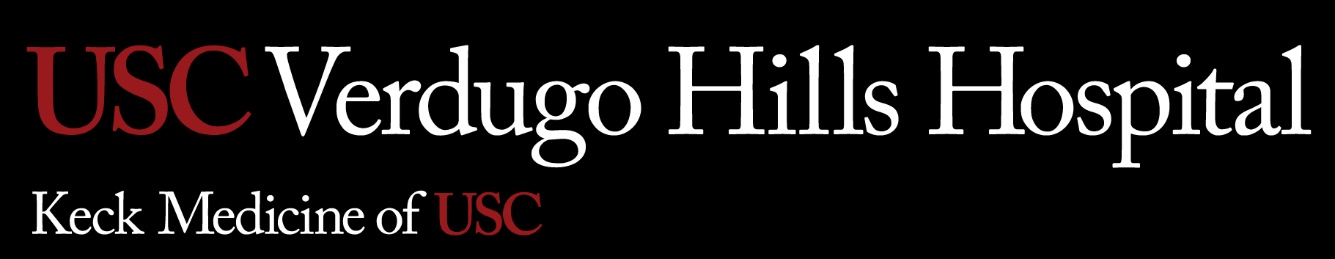 Billed DRGBilled DRG DescriptionAverage Charge Per Stay000N/A$23,885 003ECMO OR TRACH W MV 96+ HRS OR PDX EXC FACE, MOUTH & NECK W MAJ O.R.$371,379 004TRACH W MV 96+ HRS OR PDX EXC FACE, MOUTH & NECK W/O MAJ O.R.$282,187 011TRACHEOSTOMY FOR FACE,MOUTH & NECK DIAGNOSES W MCC$33,856 025CRANIOTOMY & ENDOVASCULAR INTRACRANIAL PROCEDURES W MCC$122,772 040PERIPH/CRANIAL NERVE & OTHER NERV SYST PROC W MCC$64,637 041PERIPH/CRANIAL NERVE & OTHER NERV SYST PROC W CC OR PERIPH NEUROSTIM$132,027 042PERIPH/CRANIAL NERVE & OTHER NERV SYST PROC W/O CC/MCC$103,311 054NERVOUS SYSTEM NEOPLASMS W MCC$15,438 055NERVOUS SYSTEM NEOPLASMS W/O MCC$60,127 056DEGENERATIVE NERVOUS SYSTEM DISORDERS W MCC$72,796 057DEGENERATIVE NERVOUS SYSTEM DISORDERS W/O MCC$63,570 059MULTIPLE SCLEROSIS & CEREBELLAR ATAXIA W CC$27,825 060MULTIPLE SCLEROSIS & CEREBELLAR ATAXIA W/O CC/MCC$36,307 062ACUTE ISCHEMIC STROKE W USE OF THROMBOLYTIC AGENT W CC$91,499 064INTRACRANIAL HEMORRHAGE OR CEREBRAL INFARCTION W MCC$72,681 065INTRACRANIAL HEMORRHAGE OR CEREBRAL INFARCTION W CC$45,215 066INTRACRANIAL HEMORRHAGE OR CEREBRAL INFARCTION W/O CC/MCC$46,838 069TRANSIENT ISCHEMIA$41,866 070NONSPECIFIC CEREBROVASCULAR DISORDERS W MCC$76,106 071NONSPECIFIC CEREBROVASCULAR DISORDERS W CC$44,843 072NONSPECIFIC CEREBROVASCULAR DISORDERS W/O CC/MCC$31,213 074CRANIAL & PERIPHERAL NERVE DISORDERS W/O MCC$51,521 077HYPERTENSIVE ENCEPHALOPATHY W MCC$46,380 082TRAUMATIC STUPOR & COMA, COMA >1 HR W MCC$67,354 083TRAUMATIC STUPOR & COMA, COMA >1 HR W CC$56,579 084TRAUMATIC STUPOR & COMA, COMA >1 HR W/O CC/MCC$33,966 085TRAUMATIC STUPOR & COMA, COMA <1 HR W MCC$130,976 086TRAUMATIC STUPOR & COMA, COMA <1 HR W CC$30,327 087TRAUMATIC STUPOR & COMA, COMA <1 HR W/O CC/MCC$52,577 088CONCUSSION W MCC$93,214 089CONCUSSION W CC$67,596 090CONCUSSION W/O CC/MCC$40,110 091OTHER DISORDERS OF NERVOUS SYSTEM W MCC$168,697 092OTHER DISORDERS OF NERVOUS SYSTEM W CC$44,605 093OTHER DISORDERS OF NERVOUS SYSTEM W/O CC/MCC$39,798 095BACTERIAL & TUBERCULOUS INFECTIONS OF NERVOUS SYSTEM W CC$111,409 096BACTERIAL & TUBERCULOUS INFECTIONS OF NERVOUS SYSTEM W/O CC/MCC$98,919 100SEIZURES W MCC$57,003 101SEIZURES W/O MCC$30,985 103HEADACHES W/O MCC$25,696 123NEUROLOGICAL EYE DISORDERS$42,642 124OTHER DISORDERS OF THE EYE W MCC$26,079 134OTHER EAR, NOSE, MOUTH & THROAT O.R. PROCEDURES W/O CC/MCC$40,606 149DYSEQUILIBRIUM$35,676 152OTITIS MEDIA & URI W MCC$19,288 153OTITIS MEDIA & URI W/O MCC$19,429 154OTHER EAR, NOSE, MOUTH & THROAT DIAGNOSES W MCC$49,759 156OTHER EAR, NOSE, MOUTH & THROAT DIAGNOSES W/O CC/MCC$16,725 157DENTAL & ORAL DISEASES W MCC$11,883 158DENTAL & ORAL DISEASES W CC$22,699 159DENTAL & ORAL DISEASES W/O CC/MCC$22,180 163MAJOR CHEST PROCEDURES W MCC$278,883 166OTHER RESP SYSTEM O.R. PROCEDURES W MCC$127,983 168OTHER RESP SYSTEM O.R. PROCEDURES W/O CC/MCC$50,219 175PULMONARY EMBOLISM W MCC$93,055 176PULMONARY EMBOLISM W/O MCC$42,516 177RESPIRATORY INFECTIONS & INFLAMMATIONS W MCC$37,896 178RESPIRATORY INFECTIONS & INFLAMMATIONS W CC$55,067 179RESPIRATORY INFECTIONS & INFLAMMATIONS W/O CC/MCC$34,046 180RESPIRATORY NEOPLASMS W MCC$60,456 183MAJOR CHEST TRAUMA W MCC$61,166 184MAJOR CHEST TRAUMA W CC$37,465 185MAJOR CHEST TRAUMA W/O CC/MCC$41,634 186PLEURAL EFFUSION W MCC$56,018 187PLEURAL EFFUSION W CC$37,242 189PULMONARY EDEMA & RESPIRATORY FAILURE$72,676 190CHRONIC OBSTRUCTIVE PULMONARY DISEASE W MCC$40,067 191CHRONIC OBSTRUCTIVE PULMONARY DISEASE W CC$44,832 192CHRONIC OBSTRUCTIVE PULMONARY DISEASE W/O CC/MCC$39,635 193SIMPLE PNEUMONIA & PLEURISY W MCC$42,445 194SIMPLE PNEUMONIA & PLEURISY W CC$40,977 195SIMPLE PNEUMONIA & PLEURISY W/O CC/MCC$30,416 196INTERSTITIAL LUNG DISEASE W MCC$171,526 198INTERSTITIAL LUNG DISEASE W/O CC/MCC$64,778 200PNEUMOTHORAX W CC$26,805 201PNEUMOTHORAX W/O CC/MCC$10,486 202BRONCHITIS & ASTHMA W CC/MCC$33,118 203BRONCHITIS & ASTHMA W/O CC/MCC$39,992 204RESPIRATORY SIGNS & SYMPTOMS$28,550 205OTHER RESPIRATORY SYSTEM DIAGNOSES W MCC$17,006 206OTHER RESPIRATORY SYSTEM DIAGNOSES W/O MCC$36,811 207RESPIRATORY SYSTEM DIAGNOSIS W VENTILATOR SUPPORT 96+ HOURS$177,785 208RESPIRATORY SYSTEM DIAGNOSIS W VENTILATOR SUPPORT <96 HOURS$157,488 226CARDIAC DEFIBRILLATOR IMPLANT W/O CARDIAC CATH W MCC$213,388 242PERMANENT CARDIAC PACEMAKER IMPLANT W MCC$107,412 243PERMANENT CARDIAC PACEMAKER IMPLANT W CC$89,845 244PERMANENT CARDIAC PACEMAKER IMPLANT W/O CC/MCC$87,007 262CARDIAC PACEMAKER REVISION EXCEPT DEVICE REPLACEMENT W/O CC/MCC$36,336 280ACUTE MYOCARDIAL INFARCTION, DISCHARGED ALIVE W MCC$57,893 281ACUTE MYOCARDIAL INFARCTION, DISCHARGED ALIVE W CC$30,534 282ACUTE MYOCARDIAL INFARCTION, DISCHARGED ALIVE W/O CC/MCC$31,082 283ACUTE MYOCARDIAL INFARCTION, EXPIRED W MCC$178,288 290ACUTE & SUBACUTE ENDOCARDITIS W/O CC/MCC$15,127 291HEART FAILURE & SHOCK W MCC$61,483 292HEART FAILURE & SHOCK W CC$28,478 293HEART FAILURE & SHOCK W/O CC/MCC$27,060 299PERIPHERAL VASCULAR DISORDERS W MCC$41,854 300PERIPHERAL VASCULAR DISORDERS W CC$37,273 301PERIPHERAL VASCULAR DISORDERS W/O CC/MCC$17,732 303ATHEROSCLEROSIS W/O MCC$24,062 304HYPERTENSION W MCC$47,266 305HYPERTENSION W/O MCC$34,338 307CARDIAC CONGENITAL & VALVULAR DISORDERS W/O MCC$14,536 308CARDIAC ARRHYTHMIA & CONDUCTION DISORDERS W MCC$39,301 309CARDIAC ARRHYTHMIA & CONDUCTION DISORDERS W CC$32,471 310CARDIAC ARRHYTHMIA & CONDUCTION DISORDERS W/O CC/MCC$27,072 311ANGINA PECTORIS$33,031 312SYNCOPE & COLLAPSE$43,872 313CHEST PAIN$29,517 314OTHER CIRCULATORY SYSTEM DIAGNOSES W MCC$60,621 315OTHER CIRCULATORY SYSTEM DIAGNOSES W CC$32,087 316OTHER CIRCULATORY SYSTEM DIAGNOSES W/O CC/MCC$33,224 326STOMACH, ESOPHAGEAL & DUODENAL PROC W MCC$81,545 327STOMACH, ESOPHAGEAL & DUODENAL PROC W CC$108,783 328STOMACH, ESOPHAGEAL & DUODENAL PROC W/O CC/MCC$60,471 329MAJOR SMALL & LARGE BOWEL PROCEDURES W MCC$220,083 330MAJOR SMALL & LARGE BOWEL PROCEDURES W CC$68,048 331MAJOR SMALL & LARGE BOWEL PROCEDURES W/O CC/MCC$57,953 333RECTAL RESECTION W CC$146,265 335PERITONEAL ADHESIOLYSIS W MCC$70,113 336PERITONEAL ADHESIOLYSIS W CC$39,406 337PERITONEAL ADHESIOLYSIS W/O CC/MCC$63,084 340APPENDECTOMY W COMPLICATED PRINCIPAL DIAG W/O CC/MCC$36,000 342APPENDECTOMY W/O COMPLICATED PRINCIPAL DIAG W CC$31,761 343APPENDECTOMY W/O COMPLICATED PRINCIPAL DIAG W/O CC/MCC$34,265 349ANAL & STOMAL PROCEDURES W/O CC/MCC$33,497 350INGUINAL & FEMORAL HERNIA PROCEDURES W MCC$74,182 351INGUINAL & FEMORAL HERNIA PROCEDURES W CC$44,745 352INGUINAL & FEMORAL HERNIA PROCEDURES W/O CC/MCC$35,968 354HERNIA PROCEDURES EXCEPT INGUINAL & FEMORAL W CC$48,805 355HERNIA PROCEDURES EXCEPT INGUINAL & FEMORAL W/O CC/MCC$50,312 369MAJOR ESOPHAGEAL DISORDERS W CC$39,126 371MAJOR GASTROINTESTINAL DISORDERS & PERITONEAL INFECTIONS W MCC$58,333 372MAJOR GASTROINTESTINAL DISORDERS & PERITONEAL INFECTIONS W CC$38,670 373MAJOR GASTROINTESTINAL DISORDERS & PERITONEAL INFECTIONS W/O CC/MCC$21,484 374DIGESTIVE MALIGNANCY W MCC$81,181 375DIGESTIVE MALIGNANCY W CC$62,582 376DIGESTIVE MALIGNANCY W/O CC/MCC$16,799 377G.I. HEMORRHAGE W MCC$63,147 378G.I. HEMORRHAGE W CC$43,258 379G.I. HEMORRHAGE W/O CC/MCC$26,217 381COMPLICATED PEPTIC ULCER W CC$68,877 384UNCOMPLICATED PEPTIC ULCER W/O MCC$43,971 385INFLAMMATORY BOWEL DISEASE W MCC$76,088 386INFLAMMATORY BOWEL DISEASE W CC$29,181 387INFLAMMATORY BOWEL DISEASE W/O CC/MCC$28,831 388G.I. OBSTRUCTION W MCC$47,836 389G.I. OBSTRUCTION W CC$42,127 390G.I. OBSTRUCTION W/O CC/MCC$31,947 391ESOPHAGITIS, GASTROENT & MISC DIGEST DISORDERS W MCC$56,606 392ESOPHAGITIS, GASTROENT & MISC DIGEST DISORDERS W/O MCC$35,577 393OTHER DIGESTIVE SYSTEM DIAGNOSES W MCC$54,896 394OTHER DIGESTIVE SYSTEM DIAGNOSES W CC$32,329 395OTHER DIGESTIVE SYSTEM DIAGNOSES W/O CC/MCC$26,558 417LAPAROSCOPIC CHOLECYSTECTOMY W/O C.D.E. W MCC$134,257 418LAPAROSCOPIC CHOLECYSTECTOMY W/O C.D.E. W CC$69,183 419LAPAROSCOPIC CHOLECYSTECTOMY W/O C.D.E. W/O CC/MCC$44,450 432CIRRHOSIS & ALCOHOLIC HEPATITIS W MCC$66,546 433CIRRHOSIS & ALCOHOLIC HEPATITIS W CC$32,637 434CIRRHOSIS & ALCOHOLIC HEPATITIS W/O CC/MCC$27,070 435MALIGNANCY OF HEPATOBILIARY SYSTEM OR PANCREAS W MCC$47,826 436MALIGNANCY OF HEPATOBILIARY SYSTEM OR PANCREAS W CC$35,467 438DISORDERS OF PANCREAS EXCEPT MALIGNANCY W MCC$87,598 439DISORDERS OF PANCREAS EXCEPT MALIGNANCY W CC$45,541 440DISORDERS OF PANCREAS EXCEPT MALIGNANCY W/O CC/MCC$30,317 441DISORDERS OF LIVER EXCEPT MALIG,CIRR,ALC HEPA W MCC$52,781 442DISORDERS OF LIVER EXCEPT MALIG,CIRR,ALC HEPA W CC$38,438 443DISORDERS OF LIVER EXCEPT MALIG,CIRR,ALC HEPA W/O CC/MCC$32,276 444DISORDERS OF THE BILIARY TRACT W MCC$58,537 445DISORDERS OF THE BILIARY TRACT W CC$29,641 446DISORDERS OF THE BILIARY TRACT W/O CC/MCC$24,445 455COMBINED ANTERIOR/POSTERIOR SPINAL FUSION W/O CC/MCC$85,704 460SPINAL FUSION EXCEPT CERVICAL W/O MCC$132,601 462BILATERAL OR MULTIPLE MAJOR JOINT PROCS OF LOWER EXTREMITY W/O MCC$119,081 464WND DEBRID & SKN GRFT EXC HAND, FOR MUSCULO-CONN TISS DIS W CC$367,817 467REVISION OF HIP OR KNEE REPLACEMENT W CC$122,865 468REVISION OF HIP OR KNEE REPLACEMENT W/O CC/MCC$143,944 469MAJOR JOINT REPLACEMENT OR REATTACHMENT OF LOWER EXTREMITY W MCC$123,328 470MAJOR JOINT REPLACEMENT OR REATTACHMENT OF LOWER EXTREMITY W/O MCC$76,583 471CERVICAL SPINAL FUSION W MCC$86,962 472CERVICAL SPINAL FUSION W CC$85,704 473CERVICAL SPINAL FUSION W/O CC/MCC$72,104 478BIOPSIES OF MUSCULOSKELETAL SYSTEM & CONNECTIVE TISSUE W CC$64,881 479BIOPSIES OF MUSCULOSKELETAL SYSTEM & CONNECTIVE TISSUE W/O CC/MCC$68,092 480HIP & FEMUR PROCEDURES EXCEPT MAJOR JOINT W MCC$112,101 481HIP & FEMUR PROCEDURES EXCEPT MAJOR JOINT W CC$84,744 482HIP & FEMUR PROCEDURES EXCEPT MAJOR JOINT W/O CC/MCC$57,445 483MAJOR JOINT & LIMB REATTACHMENT PROC OF UPPER EXTREMITY W CC/MCC$84,850 492LOWER EXTREM & HUMER PROC EXCEPT HIP,FOOT,FEMUR W MCC$115,817 493LOWER EXTREM & HUMER PROC EXCEPT HIP,FOOT,FEMUR W CC$71,852 494LOWER EXTREM & HUMER PROC EXCEPT HIP,FOOT,FEMUR W/O CC/MCC$87,645 498LOCAL EXCISION & REMOVAL INT FIX DEVICES OF HIP & FEMUR W CC/MCC$95,851 499LOCAL EXCISION & REMOVAL INT FIX DEVICES OF HIP & FEMUR W/O CC/MCC$99,512 503FOOT PROCEDURES W MCC$128,775 504FOOT PROCEDURES W CC$53,735 505FOOT PROCEDURES W/O CC/MCC$84,677 510SHOULDER,ELBOW OR FOREARM PROC,EXC MAJOR JOINT PROC W MCC$128,047 511SHOULDER,ELBOW OR FOREARM PROC,EXC MAJOR JOINT PROC W CC$70,800 512SHOULDER,ELBOW OR FOREARM PROC,EXC MAJOR JOINT PROC W/O CC/MCC$63,265 513HAND OR WRIST PROC, EXCEPT MAJOR THUMB OR JOINT PROC W CC/MCC$69,810 515OTHER MUSCULOSKELET SYS & CONN TISS O.R. PROC W MCC$119,071 517OTHER MUSCULOSKELET SYS & CONN TISS O.R. PROC W/O CC/MCC$71,575 518N/A$77,986 520N/A$62,327 533FRACTURES OF FEMUR W MCC$86,381 534FRACTURES OF FEMUR W/O MCC$26,987 535FRACTURES OF HIP & PELVIS W MCC$37,944 536FRACTURES OF HIP & PELVIS W/O MCC$39,654 538SPRAINS, STRAINS, & DISLOCATIONS OF HIP, PELVIS & THIGH W/O CC/MCC$37,321 539OSTEOMYELITIS W MCC$49,458 540OSTEOMYELITIS W CC$75,961 542PATHOLOGICAL FRACTURES & MUSCULOSKELET & CONN TISS MALIG W MCC$76,390 543PATHOLOGICAL FRACTURES & MUSCULOSKELET & CONN TISS MALIG W CC$55,665 544PATHOLOGICAL FRACTURES & MUSCULOSKELET & CONN TISS MALIG W/O CC/MCC$46,684 545CONNECTIVE TISSUE DISORDERS W MCC$28,245 546CONNECTIVE TISSUE DISORDERS W CC$30,653 547CONNECTIVE TISSUE DISORDERS W/O CC/MCC$23,812 550SEPTIC ARTHRITIS W/O CC/MCC$38,493 551MEDICAL BACK PROBLEMS W MCC$36,703 552MEDICAL BACK PROBLEMS W/O MCC$29,064 553BONE DISEASES & ARTHROPATHIES W MCC$56,093 554BONE DISEASES & ARTHROPATHIES W/O MCC$30,074 556SIGNS & SYMPTOMS OF MUSCULOSKELETAL SYSTEM & CONN TISSUE W/O MCC$34,778 557TENDONITIS, MYOSITIS & BURSITIS W MCC$39,648 558TENDONITIS, MYOSITIS & BURSITIS W/O MCC$46,684 559AFTERCARE, MUSCULOSKELETAL SYSTEM & CONNECTIVE TISSUE W MCC$156,922 560AFTERCARE, MUSCULOSKELETAL SYSTEM & CONNECTIVE TISSUE W CC$75,458 561AFTERCARE, MUSCULOSKELETAL SYSTEM & CONNECTIVE TISSUE W/O CC/MCC$76,530 563FX, SPRN, STRN & DISL EXCEPT FEMUR, HIP, PELVIS & THIGH W/O MCC$34,720 565OTHER MUSCULOSKELETAL SYS & CONNECTIVE TISSUE DIAGNOSES W CC$24,701 566OTHER MUSCULOSKELETAL SYS & CONNECTIVE TISSUE DIAGNOSES W/O CC/MCC$26,995 571SKIN DEBRIDEMENT W CC$69,104 572SKIN DEBRIDEMENT W/O CC/MCC$56,349 578SKIN GRAFT EXC FOR SKIN ULCER OR CELLULITIS W/O CC/MCC$77,607 579OTHER SKIN, SUBCUT TISS & BREAST PROC W MCC$11,984 580OTHER SKIN, SUBCUT TISS & BREAST PROC W CC$71,160 581OTHER SKIN, SUBCUT TISS & BREAST PROC W/O CC/MCC$88,156 582MASTECTOMY FOR MALIGNANCY W CC/MCC$94,888 583MASTECTOMY FOR MALIGNANCY W/O CC/MCC$32,263 592SKIN ULCERS W MCC$26,286 593SKIN ULCERS W CC$38,550 595MAJOR SKIN DISORDERS W MCC$17,090 596MAJOR SKIN DISORDERS W/O MCC$31,272 597MALIGNANT BREAST DISORDERS W MCC$94,017 600NON-MALIGNANT BREAST DISORDERS W CC/MCC$21,280 602CELLULITIS W MCC$87,272 603CELLULITIS W/O MCC$33,934 605TRAUMA TO THE SKIN, SUBCUT TISS & BREAST W/O MCC$39,014 607MINOR SKIN DISORDERS W/O MCC$37,134 614ADRENAL & PITUITARY PROCEDURES W CC/MCC$110,543 615ADRENAL & PITUITARY PROCEDURES W/O CC/MCC$92,238 619O.R. PROCEDURES FOR OBESITY W MCC$70,592 621O.R. PROCEDURES FOR OBESITY W/O CC/MCC$67,026 623SKIN GRAFTS & WOUND DEBRID FOR ENDOC, NUTRIT & METAB DIS W CC$196,881 629OTHER ENDOCRINE, NUTRIT & METAB O.R. PROC W CC$46,206 637DIABETES W MCC$63,163 638DIABETES W CC$51,482 639DIABETES W/O CC/MCC$28,264 640MISC DISORDERS OF NUTRITION,METABOLISM,FLUIDS/ELECTROLYTES W MCC$45,196 641MISC DISORDERS OF NUTRITION,METABOLISM,FLUIDS/ELECTROLYTES W/O MCC$31,509 643ENDOCRINE DISORDERS W MCC$50,311 644ENDOCRINE DISORDERS W CC$68,798 645ENDOCRINE DISORDERS W/O CC/MCC$24,374 653MAJOR BLADDER PROCEDURES W MCC$132,996 654MAJOR BLADDER PROCEDURES W CC$204,958 656KIDNEY & URETER PROCEDURES FOR NEOPLASM W MCC$167,049 657KIDNEY & URETER PROCEDURES FOR NEOPLASM W CC$112,159 658KIDNEY & URETER PROCEDURES FOR NEOPLASM W/O CC/MCC$95,805 659KIDNEY & URETER PROCEDURES FOR NON-NEOPLASM W MCC$154,147 660KIDNEY & URETER PROCEDURES FOR NON-NEOPLASM W CC$71,696 661KIDNEY & URETER PROCEDURES FOR NON-NEOPLASM W/O CC/MCC$59,224 663MINOR BLADDER PROCEDURES W CC$97,248 667PROSTATECTOMY W/O CC/MCC$18,689 669TRANSURETHRAL PROCEDURES W CC$36,312 670TRANSURETHRAL PROCEDURES W/O CC/MCC$27,025 673OTHER KIDNEY & URINARY TRACT PROCEDURES W MCC$119,792 674OTHER KIDNEY & URINARY TRACT PROCEDURES W CC$56,904 675OTHER KIDNEY & URINARY TRACT PROCEDURES W/O CC/MCC$89,612 682RENAL FAILURE W MCC$77,959 683RENAL FAILURE W CC$45,815 684RENAL FAILURE W/O CC/MCC$23,228 686KIDNEY & URINARY TRACT NEOPLASMS W MCC$24,490 687KIDNEY & URINARY TRACT NEOPLASMS W CC$24,417 689KIDNEY & URINARY TRACT INFECTIONS W MCC$48,072 690KIDNEY & URINARY TRACT INFECTIONS W/O MCC$33,413 691URINARY STONES W ESW LITHOTRIPSY W CC/MCC$37,320 693URINARY STONES W/O ESW LITHOTRIPSY W MCC$198,474 694URINARY STONES W/O ESW LITHOTRIPSY W/O MCC$27,206 696KIDNEY & URINARY TRACT SIGNS & SYMPTOMS W/O MCC$35,094 698OTHER KIDNEY & URINARY TRACT DIAGNOSES W MCC$78,292 699OTHER KIDNEY & URINARY TRACT DIAGNOSES W CC$25,510 700OTHER KIDNEY & URINARY TRACT DIAGNOSES W/O CC/MCC$31,359 707MAJOR MALE PELVIC PROCEDURES W CC/MCC$109,560 708MAJOR MALE PELVIC PROCEDURES W/O CC/MCC$92,863 710PENIS PROCEDURES W/O CC/MCC$71,587 713TRANSURETHRAL PROSTATECTOMY W CC/MCC$40,845 714TRANSURETHRAL PROSTATECTOMY W/O CC/MCC$67,052 715OTHER MALE REPRODUCTIVE SYSTEM O.R. PROC FOR MALIGNANCY W CC/MCC$75,200 723MALIGNANCY, MALE REPRODUCTIVE SYSTEM W CC$44,551 724MALIGNANCY, MALE REPRODUCTIVE SYSTEM W/O CC/MCC$8,208 726BENIGN PROSTATIC HYPERTROPHY W/O MCC$104,979 728INFLAMMATION OF THE MALE REPRODUCTIVE SYSTEM W/O MCC$31,415 734PELVIC EVISCERATION, RAD HYSTERECTOMY & RAD VULVECTOMY W CC/MCC$155,402 737UTERINE & ADNEXA PROC FOR OVARIAN OR ADNEXAL MALIGNANCY W CC$77,295 741UTERINE,ADNEXA PROC FOR NON-OVARIAN/ADNEXAL MALIG W/O CC/MCC$54,874 742UTERINE & ADNEXA PROC FOR NON-MALIGNANCY W CC/MCC$77,721 743UTERINE & ADNEXA PROC FOR NON-MALIGNANCY W/O CC/MCC$41,082 748FEMALE REPRODUCTIVE SYSTEM RECONSTRUCTIVE PROCEDURES$64,152 754MALIGNANCY, FEMALE REPRODUCTIVE SYSTEM W MCC$16,278 757INFECTIONS, FEMALE REPRODUCTIVE SYSTEM W MCC$146,700 760MENSTRUAL & OTHER FEMALE REPRODUCTIVE SYSTEM DISORDERS W CC/MCC$49,698 761MENSTRUAL & OTHER FEMALE REPRODUCTIVE SYSTEM DISORDERS W/O CC/MCC$30,196 765CESAREAN SECTION W CC/MCC$56,018 766CESAREAN SECTION W/O CC/MCC$37,788 768VAGINAL DELIVERY W O.R. PROC EXCEPT STERIL &/OR D&C$25,043 770ABORTION W D&C, ASPIRATION CURETTAGE OR HYSTEROTOMY$24,572 774VAGINAL DELIVERY W COMPLICATING DIAGNOSES$20,566 775VAGINAL DELIVERY W/O COMPLICATING DIAGNOSES$19,792 776POSTPARTUM & POST ABORTION DIAGNOSES W/O O.R. PROCEDURE$19,937 777ECTOPIC PREGNANCY$27,921 779ABORTION W/O D&C$13,805 781OTHER ANTEPARTUM DIAGNOSES W MEDICAL COMPLICATIONS$24,941 782OTHER ANTEPARTUM DIAGNOSES W/O MEDICAL COMPLICATIONS$7,583 785N/A$44,966 786N/A$45,552 787N/A$59,786 788N/A$38,160 789NEONATES, DIED OR TRANSFERRED TO ANOTHER ACUTE CARE FACILITY$30,966 791PREMATURITY W MAJOR PROBLEMS$261,533 792PREMATURITY W/O MAJOR PROBLEMS$39,169 793FULL TERM NEONATE W MAJOR PROBLEMS$39,296 794NEONATE W OTHER SIGNIFICANT PROBLEMS$22,113 795NORMAL NEWBORN$9,360 806N/A$28,264 807N/A$21,608 808MAJOR HEMATOL/IMMUN DIAG EXC SICKLE CELL CRISIS & COAGUL W MCC$128,773 809MAJOR HEMATOL/IMMUN DIAG EXC SICKLE CELL CRISIS & COAGUL W CC$33,984 811RED BLOOD CELL DISORDERS W MCC$36,509 812RED BLOOD CELL DISORDERS W/O MCC$33,933 813COAGULATION DISORDERS$44,609 822LYMPHOMA & LEUKEMIA W MAJOR O.R. PROCEDURE W/O CC/MCC$82,164 824LYMPHOMA & NON-ACUTE LEUKEMIA W OTHER O.R. PROC W CC$71,946 825LYMPHOMA & NON-ACUTE LEUKEMIA W OTHER O.R. PROC W/O CC/MCC$117,646 831N/A$36,787 832N/A$8,884 833N/A$16,191 834ACUTE LEUKEMIA W/O MAJOR O.R. PROCEDURE W MCC$45,066 842LYMPHOMA & NON-ACUTE LEUKEMIA W/O CC/MCC$32,503 853INFECTIOUS & PARASITIC DISEASES W O.R. PROCEDURE W MCC$124,924 854INFECTIOUS & PARASITIC DISEASES W O.R. PROCEDURE W CC$70,886 857POSTOPERATIVE OR POST-TRAUMATIC INFECTIONS W O.R. PROC W CC$32,107 858POSTOPERATIVE OR POST-TRAUMATIC INFECTIONS W O.R. PROC W/O CC/MCC$31,915 862POSTOPERATIVE & POST-TRAUMATIC INFECTIONS W MCC$57,076 863POSTOPERATIVE & POST-TRAUMATIC INFECTIONS W/O MCC$26,767 864FEVER$25,399 866VIRAL ILLNESS W/O MCC$49,272 867OTHER INFECTIOUS & PARASITIC DISEASES DIAGNOSES W MCC$63,227 868OTHER INFECTIOUS & PARASITIC DISEASES DIAGNOSES W CC$40,679 870SEPTICEMIA OR SEVERE SEPSIS W MV 96+ HOURS$197,767 871SEPTICEMIA OR SEVERE SEPSIS W/O MV 96+ HOURS W MCC$74,176 872SEPTICEMIA OR SEVERE SEPSIS W/O MV 96+ HOURS W/O MCC$41,239 880ACUTE ADJUSTMENT REACTION & PSYCHOSOCIAL DYSFUNCTION$49,189 881DEPRESSIVE NEUROSES$30,678 882NEUROSES EXCEPT DEPRESSIVE$14,795 884ORGANIC DISTURBANCES & MENTAL RETARDATION$49,079 885PSYCHOSES$57,803 894ALCOHOL/DRUG ABUSE OR DEPENDENCE, LEFT AMA$24,423 896ALCOHOL/DRUG ABUSE OR DEPENDENCE W/O REHABILITATION THERAPY W MCC$33,861 897ALCOHOL/DRUG ABUSE OR DEPENDENCE W/O REHABILITATION THERAPY W/O MCC$24,445 906HAND PROCEDURES FOR INJURIES$14,125 908OTHER O.R. PROCEDURES FOR INJURIES W CC$35,982 914TRAUMATIC INJURY W/O MCC$40,271 915ALLERGIC REACTIONS W MCC$74,749 916ALLERGIC REACTIONS W/O MCC$14,524 917POISONING & TOXIC EFFECTS OF DRUGS W MCC$42,365 918POISONING & TOXIC EFFECTS OF DRUGS W/O MCC$30,692 919COMPLICATIONS OF TREATMENT W MCC$80,649 920COMPLICATIONS OF TREATMENT W CC$38,199 921COMPLICATIONS OF TREATMENT W/O CC/MCC$35,754 922OTHER INJURY, POISONING & TOXIC EFFECT DIAG W MCC$31,587 923OTHER INJURY, POISONING & TOXIC EFFECT DIAG W/O MCC$33,234 947SIGNS & SYMPTOMS W MCC$50,379 948SIGNS & SYMPTOMS W/O MCC$29,368 949AFTERCARE W CC/MCC$101,394 950AFTERCARE W/O CC/MCC$56,503 951OTHER FACTORS INFLUENCING HEALTH STATUS$15,699 964OTHER MULTIPLE SIGNIFICANT TRAUMA W CC$49,958 977HIV W OR W/O OTHER RELATED CONDITION$76,217 981EXTENSIVE O.R. PROCEDURE UNRELATED TO PRINCIPAL DIAGNOSIS W MCC$92,826 982EXTENSIVE O.R. PROCEDURE UNRELATED TO PRINCIPAL DIAGNOSIS W CC$97,003 983EXTENSIVE O.R. PROCEDURE UNRELATED TO PRINCIPAL DIAGNOSIS W/O CC/MCC$64,184 987NON-EXTENSIVE O.R. PROC UNRELATED TO PRINCIPAL DIAGNOSIS W MCC$125,612 988NON-EXTENSIVE O.R. PROC UNRELATED TO PRINCIPAL DIAGNOSIS W CC$48,419 